V3RDJ0M/N0L0D0X0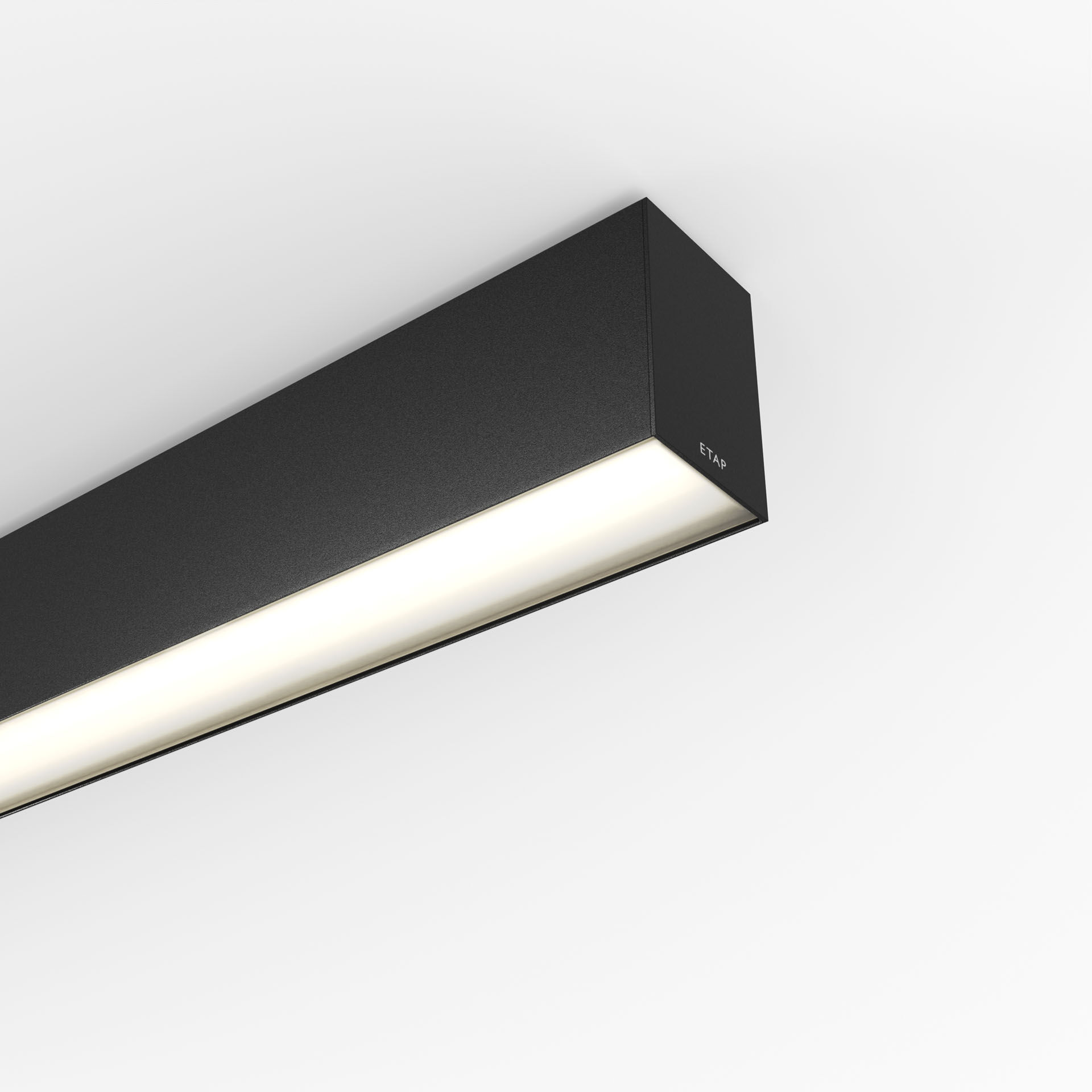 Architektonische Leuchte.Diffusor Optik, opales Acryl (PMMA), breit strahlend Lichtverteilung.Abmessungen: 2803 mm x 60 mm x 90 mm.Flachdiffusor für eine gleichmäßige Beleuchtung.Lichtstrom: 4700 lm, Spezifischer Lichtstrom: 124 lm/W.Anschlussleistung: 37.9 W, DALI dimmbar.Frequenz: 50-60Hz AC.Spannung: 220-240V.Schutzklasse: Klasse I.LED mit überlegenem Wartungsfaktor; nach 50.000 Brennstunden behält die Leuchte 98% ihres ursprünglichen Lichtstroms.Lichtfarbe: 4000 K, Farbwiedergabe ra: 80.Standard-Farbabweichung: 3 SDCM.Lackiertes aluminium Gehäuse, RAL9005 - tiefschwarz (Strukturlack).IP-Schutzart: IP20.IK-Schutzart: IK07.Glühdrahttest: 850°C.5 Jahre Garantie auf Leuchte und Treiber.Zertifikate: CE, ENEC.Leuchte mit halogenfreiem Kabel.Die Leuchte wurde nach der Norm EN 60598-1 in einem nach ISO 9001 und ISO 14001 zertifizierten Unternehmen entwickelt und produziert.Zubehör für Montage erforderlich, Auswahl aus: V3H2500, V3H9900, V3H9960.